Savivaldybei priklausančių pastatų (statinių),  tinkamų gamybinei ar kitai ekonominei veiklai, aprašymas (Pastatas pardavimui)Kontaktinis asmuo:  Laimutė Vilimavičienėtel.: (8 458) 27175, mob.tel. 8 612 94668el. paštas kamajai @post.rokiskis.ltNuotraukos: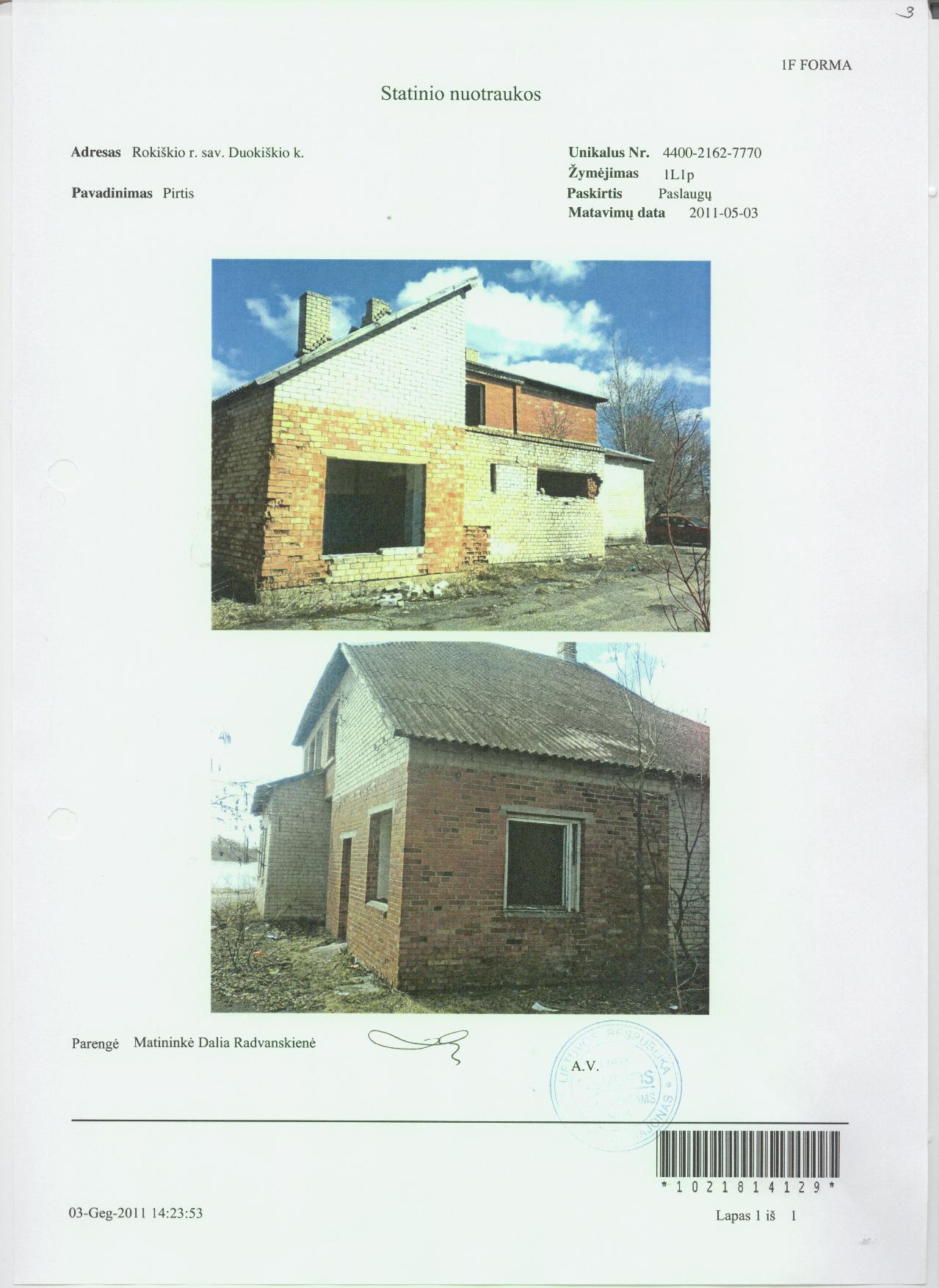 Pastato charakteristikos Pastato charakteristikos Adresas (vietovė)Paežerės g.3, Duokiškio mstl., Kamajų sen..Rokiškio r. Nuosavybės forma savivaldybėsDetalusis planas (Yra/Nėra)nėraEsama pastato (statinio) paskirtis (aprašyti) buvusi pirtisPlanuojamo pastato (statinio) paskirtis pagal teritorijų planavimo dokumentus (aprašyti) Pastato plotas (kv.m) 207,87 kv.mEsama pastato (statinio) būklė (gera, patenkinama, bloga) patenkinama Gretimų teritorijų režimas (aprašyti)Žemės sklype prie ežero Ar pastatas (statinys) eksploatuojamas? (Taip/Ne)Patalpos neeksploatuojamosSusijusi su pastatu (statiniu) susisiekimo ir inžinerinė infrastruktūraSusijusi su pastatu (statiniu) susisiekimo ir inžinerinė infrastruktūraSusisiekimo infrastruktūra (aprašyti):Magistraliniai, rajoniniai keliaiKvartaliniai keliai (gatvės)28 km  nuo Rokiškio,  Kelias asfaltuotas, dalis kelio apie 10 km žvyruotasInžinerinė infrastruktūra (magistralinė, kvartalinė) (aprašyti):VandentiekisBuitinės ir lietaus nuotėkosElektros tinklaiGatvių apšvietimo tinklaiŠilumos tinklaiNėra, bet galima prisijungti